	ProjektasVadovaudamasi Lietuvos Respublikos vietos savivaldos įstatymo 6 straipsnio 32 punktu, 16 straipsnio 2 dalies 17 punktu, Kelių priežiūros ir plėtros programos finansavimo lėšų naudojimo tvarkos aprašu, patvirtintu  Lietuvos Respublikos Vyriausybės 2005 m. balandžio 21 d. nutarimu Nr. 447 (Lietuvos Respublikos Vyriausybės 2019 m. vasario 13 d. nutarimo Nr. 148 redakcija) ,,Dėl Lietuvos Respublikos kelių priežiūros ir plėtros programos finansavimo įstatymo įgyvendinimo“, Pagėgių savivaldybės taryba n u s p r e n d ž i a:Patvirtinti Kelių priežiūros ir plėtros programos finansavimo lėšų Pagėgių savivaldybės vietinės reikšmės keliams ir gatvėms tiesti, taisyti (remontuoti), prižiūrėti ir saugaus eismo sąlygoms užtikrinti naudojimo tvarkos aprašą (pridedama).Pripažinti netekus galios Pagėgių savivaldybės tarybos 2015 m. gruodžio 17 d.  sprendimą Nr. T-222 ,,Dėl Pagėgių savivaldybės kelių priežiūros ir plėtros programos lėšų skirstymo ir naudojimo tvarkos aprašo patvirtinimo“.Sprendimą paskelbti Teisės aktų registre ir Pagėgių savivaldybės interneto svetainėje  www.pagegiai.lt.	Šis sprendimas gali būti skundžiamas Regionų apygardos administracinio teismo Klaipėdos rūmams (Galinio Pylimo g. 9, 91230 Klaipėda) Lietuvos Respublikos administracinių bylų teisenos įstatymo nustatyta tvarka per 1 (vieną) mėnesį nuo sprendimo paskelbimo dienos.SUDERINTA:L. e. administracijos direktoriaus pareigas		Alvidas EinikisCivilinės metrikacijos ir viešosios tvarkos skyriausvyriausioji specialistė − kalbos ir archyvo tvarkytoja		Laimutė MickevičienėDokumentų valdymo ir teisės skyriaus vyriausiasis specialistas					Valdas VytuvisTurto ir ūkio skyriaus vedėjas 			Bronislovas BudvytisParengė Remigijus Lukošius,Turto ir ūkio skyriaus vyresnysis specialistas	PATVIRTINTA	Pagėgių savivaldybės tarybos                                                                                                                                  2019 m. kovo       d.	 	sprendimu Nr. T-                                                                                              KELIŲ PRIEŽIŪROS IR PLĖTROS PROGRAMOS FINANSAVIMO LĖŠŲ PAGĖGIŲ SAVIVALDYBĖS VIETINĖS REIKŠMĖS KELIAMS IR GATVĖMS TIESTI, TAISYTI (REMONTUOTI), PRIŽIŪRĖTI IR SAUGAUS EISMO SĄLYGOMS UŽTIKRINTI NAUDOJIMO TVARKOS APRAŠASŠis tvarkos aprašas nustato Kelių priežiūros ir plėtros programos finansavimo lėšų Pagėgių savivaldybės vietinės reikšmės keliams ir gatvėms tiesti, taisyti (remontuoti), rekonstruoti, prižiūrėti ir saugaus eismo sąlygoms užtikrinti (toliau – Programos finansavimo lėšos) naudojimą, administravimą, apskaitą ir kontrolę.Tvarkos aprašas parengtas vadovaujantis Lietuvos Respublikos vietos savivaldos įstatymo 6 straipsnio 32 punktu ir LR Vyriausybės 2005 m. balandžio 21 d. nutarimu Nr. 447 „Dėl kelių priežiūros ir plėtros programos finansavimo įstatymo įgyvendinimo“.Savivaldybei Programos finansavimo lėšos skiriamos vadovaujantis Kelių priežiūros ir plėtros programos finansavimo lėšų paskirstymo aprašu, patvirtintu Lietuvos Respublikos Vyriausybės 2005 m. balandžio 21 d. nutarimo Nr. 447 (Lietuvos Respublikos Vyriausybės 2019 m. vasario 13 d. nutarimo Nr. 148 redakcija) 1.4 papunkčiu.Vadovaujantis šiuo tvarkos aprašu, Savivaldybės administracijos direktorius skirsto ir naudoja Pagėgių savivaldybei skirtas Programos finansavimo lėšas.Programos finansavimo lėšos vietinės reikšmės keliams (gatvėms) tiesti, taisyti (remontuoti), prižiūrėti ir saugaus eismo sąlygoms užtikrinti skirstomos:20 proc. gautų Programos finansavimo lėšų skiriama Pagėgių savivaldybės gatvių tvarkymui ir priežiūrai, kurios seniūnijoms skirstomos taip:25 proc. lėšų pagal seniūnijos žemės ūkio naudmenų plotą;25 proc. lėšų pagal seniūnijai priklausančių kelių ir gatvių ilgį;50  proc. pagal nuolatinių seniūnijos gyventojų skaičių. 75 proc. Programos finansavimo lėšų skiriama Pagėgių savivaldybės seniūnijų keliams ir gatvėms tiesti, remontuoti (taisyti), rekonstruoti, statyti, techninei dokumentacijai parengti, keliams ir jų užimamai žemei inventorizuoti bei apskaitai atlikti.5 proc. Programos finansavimo lėšų skiriama rezerviniam fondui avariniams ir nenumatytiems darbams apmokėti. Jeigu pagal šį punktą paskirtos lėšos nepanaudojamos iki einamųjų metų spalio 1 dienos, jos perskirstomos 5.1, 5.2 papunkčiuose nustatyta tvarka.Ne mažiau kaip 58 proc. skirtų Programos finansavimo lėšų turi būti naudojama turtui įsigyti – vietinės reikšmės keliams tiesti, rekonstruoti ir kapitališkai remontuoti, nuo 2022 metų – įregistruotiems vietinės reikšmės keliams rekonstruoti ir kapitališkai remontuoti kapitalo investicijoms į vietinės reikšmės kelių (gatvių) tiesimą, rekonstravimą ir kapitalinį remontą.Ne mažiau kaip 5 procentai skirtų Programos finansavimo lėšų turi būti naudojama saugaus eismo priemonėms vietinės reikšmės keliuose (gatvėse) finansuoti.Ne mažiau kaip 2 procentai skirtų lėšų turi būti naudojama savivaldybių valdomų vietinės reikšmės kelių teisinei registracijai būtinoms procedūroms, kol bus įregistruota 100 procentų savivaldybės valdomų vietinės reikšmės kelių.Pasirašius su Lietuvos automobilių kelių direkcija prie Susisiekimo ministerijos finansavimo sutartis vietinės reikšmės keliams (gatvėms) tiesti, rekonstruoti, taisyti (remontuoti), prižiūrėti ir saugaus eismo sąlygoms užtikrinti, skirtos lėšos naudojamos pagal Savivaldybės administracijos direktoriaus patvirtintus (apsvarstytus) ir suderintus su Lietuvos automobilių kelių direkcija prie Susisiekimo ministerijos objektų sąrašus: Rengiant objektų sąrašus, atsižvelgiama į patvirtintą Pagėgių savivaldybės vietinės reikšmės kelių ir gatvių priežiūros ir plėtros programą. Savivaldybės administracijos direktorius, tvirtinant (svarstant) objektų sąrašus, gali paskirti lėšas į Pagėgių savivaldybės vietinės reikšmės kelių ir gatvių priežiūros ir plėtros programą  neįtrauktiems objektams.Už lėšų skirstymą ir naudojimą, objektų sąrašų, projektų, sąmatų ir techninių dokumentų rengimą, viešųjų pirkimų konkursų organizavimą, darbų kokybės kontrolę, techninę priežiūrą, objektų pripažinimą tinkamais naudoti atsako Savivaldybės administracijos direktorius.Programos finansavimo lėšos vietinės reikšmės keliams (gatvėms) naudojamos:keliams (gatvėms) projektuoti, projektų ekspertizėms atlikti, tiesti, rekonstruoti, taisyti (remontuoti) ir prižiūrėti;apsaugos nuo triukšmo statiniams prie kelių (gatvių) statyti, rekonstruoti ir taisyti (remontuoti);kelio juostoje esantiems paviršiaus vandens nuleidimo įrenginiams, lietaus kanalizacijai įrengti, rekonstruoti, taisyti (remontuoti) ir prižiūrėti;tiltams, viadukams, estakadoms, tuneliams, pralaidoms projektuoti, projektų ekspertizėms atlikti, apskaityti, statyti, rekonstruoti, taisyti (remontuoti) ir prižiūrėti;techninėms eismo reguliavimo ir kitoms inžinerinėms saugaus eismo priemonėms įrengti, rekonstruoti, taisyti (remontuoti), prižiūrėti;ekstremalių situacijų, ekstremalių įvykių ir įvykių padariniams keliuose likviduoti;keliams (gatvėms), kelių statiniams ir jų užimamai žemei inventorizuoti;apšvietimui keliuose (gatvėse) įrengti, rekonstruoti, taisyti (remontuoti);kelio juostoje esančioms automobilių stovėjimo aikštelėms, viešojo transporto stotelėms ir paviljonams įrengti, statyti, rekonstruoti, taisyti (remontuoti), prižiūrėti;šaligatviams, pėsčiųjų ir (ar) dviračių takams įrengti, projektuoti, projektų ekspertizėms atlikti, tiesti, rekonstruoti, taisyti (remontuoti) ir prižiūrėti;savivaldybių paskoloms, skirtoms vietinės reikšmės keliams (gatvėms) projektuoti, projektų ekspertizėms atlikti, tiesti, rekonstruoti, taisyti (remontuoti), grąžinti ir palūkanoms mokėti; istorinėms kelių (gatvių) (tinklo formavimo, tiesimo, priežiūros ir atkūrimo) vertybėms išsaugoti;Europos Sąjungos struktūrinių fondų finansuojamų projektų savivaldybės indėliui prisidėti.Gautas Programos tikslines ir rezervo lėšas potvynio padarinių šalinimui, paskirsto Savivaldybės administracijos direktoriaus įsakymu sudaryta komisija, įvertinusi potvynio padarytą žalą vietinės reikšmės keliams (gatvėms).Pasibaigus metams, Pagėgių savivaldybės administracija pateikia Lietuvos automobilių kelių direkcijai atliktų darbų ir lėšų naudojimo ataskaitas.____________________________________________Pagėgių savivaldybės tarybosveiklos reglamento2 priedasPAGĖGIŲ SAVIVALDYBĖS TARYBOS SPRENDIMO PROJEKTO ,,Dėl kelių priežiūros ir plėtros programos finansavimo lėšų Pagėgių savivaldybės vietinės reikšmės keliams ir gatvėms tiesti, taisyti (remontuoti), prižiūrėti ir saugaus eismo sąlygoms užtikrinti naudojimo tvarkos aprašo patvirtinimo“ (Tarybos sprendimo projekto pavadinimas)AIŠKINAMASIS RAŠTAS2019-03-04   (Data)Parengto projekto tikslai ir uždaviniaiVadovaudamasi Lietuvos Respublikos vietos savivaldos įstatymo 6 straipsnio 32 punktu, 16 straipsnio 2 dalies 17 punktu, atsižvelgdama į Kelių priežiūros ir plėtros programos finansavimo lėšų paskirstymo aprašo, patvirtinto Lietuvos Respublikos Vyriausybės 2005 m. balandžio 21 d. nutarimu Nr. 447 (Lietuvos Respublikos Vyriausybės 2019 m. vasario 13 d. nutarimo Nr. 148 redakcija) Pagėgių savivaldybės taryba patvirtina kelių priežiūros ir plėtros programos finansavimo lėšų Pagėgių savivaldybės vietinės reikšmės keliams ir gatvėms tiesti, taisyti (remontuoti), prižiūrėti ir saugaus eismo sąlygoms užtikrinti naudojimo tvarkos aprašą.  Šiuo sprendimo projektu siūloma patvirtinti kelių priežiūros ir plėtros programos lėšų, skirtų savivaldybės vietinės reikšmės keliams ir gatvėms tiesti, rekonstruoti, taisyti (remontuoti), prižiūrėti ir saugaus eismo sąlygoms užtikrinti, naudojimo ir skirstymo tvarkos aprašą.Kaip šiuo metu yra sureguliuoti projekte aptarti klausimaiLietuvos Respublikos vietos savivaldos įstatymas, Lietuvos Respublikos kelių įstatymas, Kelių priežiūros ir plėtros programos lėšų naudojimo tvarkos aprašas, patvirtintas Lietuvos Respublikos Vyriausybės 2005 m. balandžio 21 d. nutarimu Nr. 447 „Dėl Lietuvos Respublikos kelių priežiūros ir plėtros programos įstatymo įgyvendinimo“, Lietuvos Respublikos kelių priežiūros ir plėtros programos finansavimo įstatymas, Pagėgių savivaldybės tarybos 2015 m. gruodžio 17 d. sprendimas Nr. T- 222 „Dėl  Pagėgių savivaldybės kelių priežiūros ir plėtros programos lėšų skirstymo ir naudojimo tvarkos aprašo patvirtinimo“.Kokių teigiamų rezultatų laukiamaNuo 2019 m. vasario 13 d. įsigaliojo nauja Kelių priežiūros ir plėtros programos finansavimo lėšų naudojimo tvarkos aprašo, kurį tvirtina Lietuvos Respublikos Vyriausybė, redakcija. Vadovaujantis nauja redakcija pakoreguotas ir tvirtinamas Kelių priežiūros ir plėtros programos finansavimo lėšų Pagėgių savivaldybės vietinės reikšmės keliams ir gatvėms tiesti, taisyti (remontuoti), prižiūrėti ir saugaus eismo sąlygoms užtikrinti naudojimo tvarkos aprašas. Patvirtintas kelių priežiūros ir plėtros programos finansavimo lėšų Pagėgių savivaldybės vietinės reikšmės keliams ir gatvėms tiesti, taisyti (remontuoti), prižiūrėti ir saugaus eismo sąlygoms užtikrinti naudojimo tvarkos aprašas atitiks 2019 m. vasario 13 d. redakcijos Kelių priežiūros ir plėtros programos finansavimo lėšų naudojimo tvarkos aprašo reikalavimus. 4. Galimos neigiamos priimto projekto pasekmės ir kokių priemonių reikėtų imtis, kad tokių pasekmių būtų išvengta.	-5. Kokius galiojančius aktus (tarybos, mero, savivaldybės administracijos direktoriaus) reikėtų pakeisti ir panaikinti, priėmus sprendimą pagal teikiamą projektą.Pripažinti netekus galios Pagėgių savivaldybės tarybos 2015 m. gruodžio 17 d.  sprendimą Nr. T-222 ,,Dėl Pagėgių savivaldybės kelių priežiūros ir plėtros programos lėšų skirstymo ir naudojimo tvarkos aprašo patvirtinimo“.-Jeigu priimtam sprendimui reikės kito tarybos sprendimo, mero potvarkio ar administracijos direktoriaus įsakymo, kas ir kada juos turėtų parengti.Atsiradus poreikiui šį punktą vykdyti dokumentų rengėjas būtų Turto ir ūkio skyrius Ar reikalinga atlikti sprendimo projekto antikorupcinį vertinimą-Sprendimo vykdytojai ir įvykdymo terminai, lėšų, reikalingų sprendimui įgyvendinti, poreikis (jeigu tai numatoma – derinti su Finansų skyriumi)	-Projekto rengimo metu gauti specialistų vertinimai ir išvados, ekonominiai apskaičiavimai (sąmatos)  ir konkretūs finansavimo šaltiniai	- Projekto rengėjas ar rengėjų grupė.	Pagėgių savivaldybės administracijos Turto ir ūkio skyriusKiti, rengėjo nuomone,  reikalingi pagrindimai ir paaiškinimai.Turto ir ūkio skyriaus vyresnysis specialistas________		                    Remigijus Lukošius______Vadovaudamasi Lietuvos Respublikos vietos savivaldos įstatymo 16 straipsnio 4 dalimi,  18 straipsnio 1 dalimi, Lietuvos Respublikos Vyriausybės 2005 m. balandžio 21 d. nutarimo Nr. 447 (2015 m. sausio 10 d. nauja redakcija) „Dėl Lietuvos Respublikos kelių priežiūros ir plėtros programos finansavimo įstatymo įgyvendinimo“ 1.4 punktu patvirtintu Kelių priežiūros ir plėtros programos finansavimo lėšų naudojimo tvarkos aprašu, Pagėgių savivaldybės taryba                        n u s p r e n d ž i a:Patvirtinti Pagėgių savivaldybės kelių priežiūros ir plėtros programos lėšų skirstymo ir naudojimo tvarkos aprašą (pridedama).Pripažinti netekus galios Pagėgių savivaldybės tarybos 2013 m. kovo 26 d.  sprendimą Nr. T-75 ,,Dėl Pagėgių savivaldybės kelių priežiūros ir plėtros programos lėšų naudojimo tvarkos aprašo patvirtinimo“.Sprendimą paskelbti Teisės aktų registre ir Pagėgių savivaldybės interneto svetainėje  www.pagegiai.lt.	Šis sprendimas gali būti skundžiamas Lietuvos Respublikos administracinių bylų teisenos įstatymo nustatyta tvarka.Meras 	                              			                Virginijus Komskis	PATVIRTINTA	Pagėgių savivaldybės tarybos                                                                                                                                  2015 m. gruodžio 17 d.	 	sprendimu Nr. T-222                                                                                              KELIŲ PRIEŽIŪROS IR PLĖTROS PROGRAMOS FINANSAVIMO LĖŠŲ SKIRSTYMO IR NAUDOJIMO TVARKOS APRAŠASKelių priežiūros ir plėtros programos (toliau – Programa) finansavimo lėšos iš visų Lietuvos Respublikos kelių priežiūros ir plėtros programos finansavimo įstatyme nustatytų šaltinių kaupiamos Lietuvos Respublikos valstybės biudžete kaip ir visos kitos biudžetui priklausančios įmokos.Savivaldybei Programos finansavimo lėšos skiriamos vadovaujantis Kelių priežiūros ir plėtros programos finansavimo lėšų paskirstymo aprašu, patvirtintu Lietuvos Respublikos Vyriausybės 2005 m. balandžio 21 d. nutarimo Nr. 447 (2015 m. sausio 10 d. nauja redakcija) 1.4 punktu.Vadovaujantis šia tvarka, Savivaldybės administracijos direktorius skirsto ir naudoja Pagėgių savivaldybei skirtas Programos finansavimo lėšas.Programos finansavimo lėšos vietinės reikšmės keliams (gatvėms) tiesti, taisyti (remontuoti), prižiūrėti ir saugaus eismo sąlygoms užtikrinti skirstomos:20 proc. gautų Programos finansavimo lėšų skiriama Pagėgių savivaldybės gatvių tvarkymui ir priežiūrai, kurios seniūnijoms skirstomos taip:25 proc. lėšų pagal seniūnijos žemės ūkio naudmenų plotą;25 proc. lėšų pagal seniūnijai priklausančių kelių ir gatvių ilgį;50  proc. pagal nuolatinių seniūnijos gyventojų skaičių. 75 proc. Programos finansavimo lėšų skiriama Pagėgių savivaldybės seniūnijų keliams ir gatvėms tiesti, remontuoti (taisyti), rekonstruoti, statyti, techninei dokumentacijai parengti, keliams ir jų užimamai žemei inventorizuoti bei apskaitai atlikti.5 proc. Programos finansavimo lėšų skiriama rezerviniam fondui avariniams ir nenumatytiems darbams apmokėti. Jeigu pagal šį punktą paskirtos lėšos nepanaudojamos iki einamųjų metų spalio 1 dienos, jos perskirstomos 4.1, 4.2 punktuose nustatyta tvarka.Ne mažiau kaip 50 proc. skirtų Programos finansavimo lėšų turi būti naudojama kapitalo investicijoms į vietinės reikšmės kelių (gatvių) tiesimą, rekonstravimą ir kapitalinį remontą.Ne mažiau kaip 5 procentai skirtų Programos finansavimo lėšų turi būti naudojama saugaus eismo priemonėms vietinės reikšmės keliuose (gatvėse) finansuoti.Pasirašius su Lietuvos automobilių kelių direkcija prie Susisiekimo ministerijos finansavimo sutartis vietinės reikšmės keliams (gatvėms) tiesti, rekonstruoti, taisyti (remontuoti), prižiūrėti ir saugaus eismo sąlygoms užtikrinti, skirtos lėšos naudojamos pagal Savivaldybės administracijos direktoriaus patvirtintus (apsvarstytus) ir suderintus su Lietuvos automobilių kelių direkcija prie Susisiekimo ministerijos objektų sąrašus (tikslinėms lėšoms − duomenų apie objektus sąrašus). Rengiant objektų sąrašus, atsižvelgiama į patvirtintą Pagėgių savivaldybės vietinės reikšmės kelių ir gatvių priežiūros ir plėtros programą. Savivaldybės administracijos direktorius, tvirtinant (svarstant) objektų sąrašus, gali paskirti lėšas į Pagėgių savivaldybės vietinės reikšmės kelių ir gatvių priežiūros ir plėtros programą  neįtrauktiems objektams.Už lėšų skirstymą ir naudojimą, objektų sąrašų, projektų, sąmatų ir techninių dokumentų rengimą, viešųjų pirkimų konkursų organizavimą, darbų kokybės kontrolę, techninę priežiūrą, objektų pripažinimą tinkamais naudoti atsako Savivaldybės administracijos direktorius.Programos finansavimo lėšos vietinės reikšmės keliams (gatvėms) naudojamos:keliams (gatvėms) projektuoti, projektų ekspertizėms atlikti, tiesti, rekonstruoti, taisyti (remontuoti) ir prižiūrėti;apsaugos nuo triukšmo statiniams prie kelių (gatvių) statyti, rekonstruoti ir taisyti (remontuoti);paviršiaus vandens nuleidimo įrenginiams, lietaus kanalizacijai įrengti, rekonstruoti ir taisyti (remontuoti);tiltams, viadukams, estakadoms, tuneliams, pralaidoms projektuoti, projektų ekspertizėms atlikti, apskaityti, statyti, rekonstruoti, taisyti (remontuoti) ir prižiūrėti;techninėms eismo reguliavimo ir kitoms inžinerinėms saugaus eismo priemonėms įrengti, rekonstruoti, taisyti (remontuoti), prižiūrėti;ekstremalių įvykių padariniams likviduoti;keliams (gatvėms), kelių statiniams ir jų užimamai žemei inventorizuoti;apšvietimui keliuose (gatvėse) įrengti, rekonstruoti;automobilių stovėjimo aikštelėms, viešojo transporto stotelėms ir paviljonams įrengti, statyti, rekonstruoti, taisyti (remontuoti), prižiūrėti;šaligatviams, pėsčiųjų ir (ar) dviračių takams įrengti, projektuoti, projektų ekspertizėms atlikti, tiesti, rekonstruoti, taisyti (remontuoti) ir prižiūrėti.savivaldybių paskoloms, skirtoms vietinės reikšmės keliams (gatvėms) projektuoti, projektų ekspertizėms atlikti, tiesti, rekonstruoti, taisyti (remontuoti), grąžinti ir palūkanoms mokėti. bevariklio transporto trasoms, parkų ir skverų takams įrengti ir prižiūrėti;istorinėms kelių (gatvių) (tinklo formavimo, tiesimo, priežiūros ir atkūrimo) vertybėms išsaugoti;Europos Sąjungos struktūrinių fondų finansuojamų projektų savivaldybės indėliui prisidėti.Gautas tikslines Programos lėšas potvynio padarinių šalinimui, paskirsto Savivaldybės administracijos direktoriaus įsakymu sudaryta komisija, įvertinusi potvynio padarytą žalą vietinės reikšmės keliams (gatvėms).Pasibaigus metams, Pagėgių savivaldybės administracija pateikia Lietuvos automobilių kelių direkcijai atliktų darbų ir lėšų naudojimo ataskaitas.____________________________________________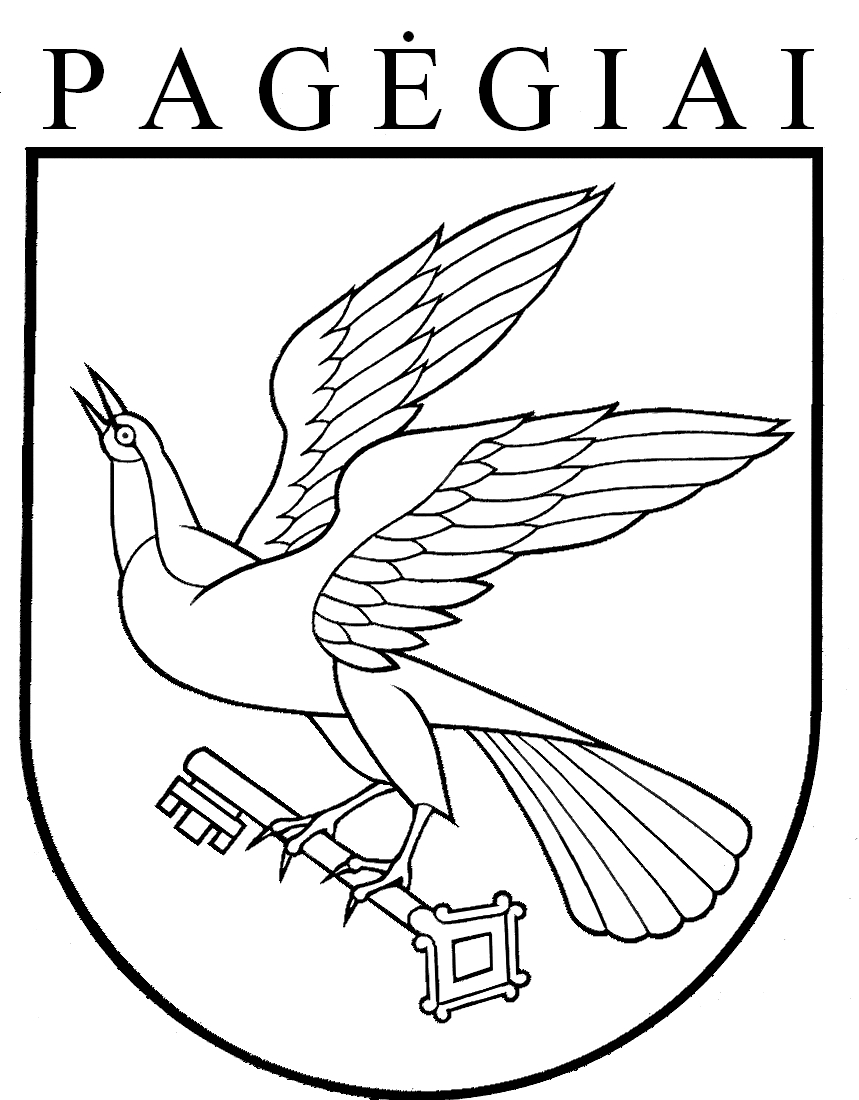 Pagėgių savivaldybės tarybasprendimasDĖL KELIŲ PRIEŽIŪROS IR PLĖTROS PROGRAMOS FINANSAVIMO LĖŠŲ PAGĖGIŲ SAVIVALDYBĖS VIETINĖS REIKŠMĖS KELIAMS IR GATVĖMS TIESTI, TAISYTI (REMONTUOTI), PRIŽIŪRĖTI IR SAUGAUS EISMO SĄLYGOMS UŽTIKRINTI NAUDOJIMO TVARKOS APRAŠO Patvirtinimo2019 m. kovo 5 d. Nr. T1-45PagėgiaiPagėgių savivaldybės tarybasprendimasdėl pagėgių savivaldybės kelių priežiūros ir plėtros programos lėšų  SKIRSTYMO IR naudojimo tvarkos aprašo patvirtinimo2015 m. gruodžio 17 d. Nr. T-222Pagėgiai